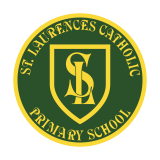 After-School Clubs 2023-2024 (Spring Term)St Laurence’s Catholic Primary School NewsletterFriday 1st March 2024‘Developing our gifts and talents for the good of all’Dates for your diaryMonday 4th March –              Class 5S begin swimming lessons Tuesday 5th March -              4pm Year 4 Communion meeting in church Thursday 7th March -                   World Book Day,  9.30am Reception Liturgy, 1.30pm Class 3S at galleryThursday 14th March -                   9.30am Nursery Liturgy,         Spring Parents Evening Friday 15th March -                      Comic Relief Day (Wear RED)Monday 18th March -                      Class 5L Swimming beginsMonday 25th March -                     5pm Easter BingoTuesday 26th March -                     School Closes for Easter at 2pm, Non Uniform Day £1.00To all our children and families… Have a lovely weekend. Stay safe and well.Mrs Carroll and all the staff of St Laurence’s School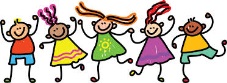 Monday TuesdayWednesdayThursdayFridayYear 63.30pm Booster classesYear 2  3.30pm Football(Mr Gibson)Year 3 and 43.30pm Family Fitness Year 33.30pm EITC BasketballKS23.30pm Choir  Year 63.30pm Booster classesYear 5/63.15pm Football Club(Mr Grant)